Madd ReviewLook at the examples of Madds, and write which madd(s) is present in the example. Remember that one example may have more than one possibility. Always think of the options that are creating when we stop on a particular word. Write both the name of the madd and how many counts.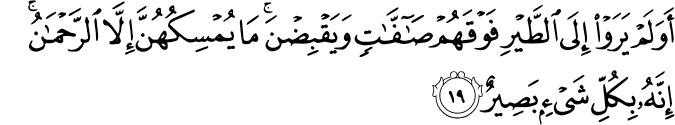 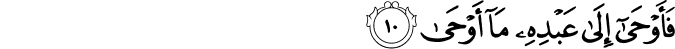 Ex: Madd Silah Sughra, 2 counts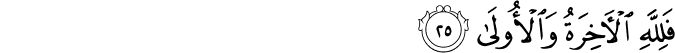 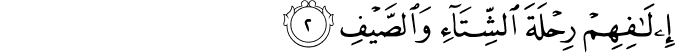 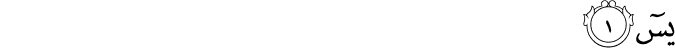 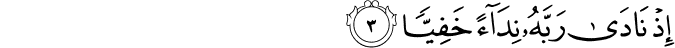 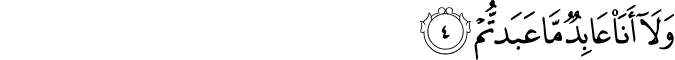 